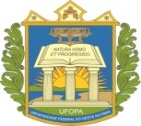 SERVIÇO PÚBLICO FEDERALUNIVERSIDADE FEDERAL DO OESTE DO PARÁFORMULÁRIO DE SOLICITAÇÃO DE GUIA DE RECOLHIMENTO DA UNIÃO –GRUÀ Coordenação de Contabilidade,    	Solicitamos a emissão de GRU, conforme dados abaixo:	Santarém,____ de ____________ de 20___.Assinatura e carimbo da unidade solicitanteUnidade SolicitanteNomeCPFProcessoData de VencimentoValor da GRUMotivo da emissão